Return to School Excuse FormSchool District:       Ambridge AreaStudent Name :____________________________________________________________DOB:__________________Grade:_______________Date:____________________School Nurse:_______________________________School Nurse Phone Number: _____________________________This student was evaluated by : __________________________________Signature(MD, DO, PA, CRNP).Date of office visit:______________________________.This student may return to school on :________________________________________ (Date) .This student will need these activity restrictions: ______________________________________.This student has no activity restrictions: 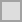 These medications will be needed at school:_________________________________________.Dose: _____________________  Route: ______________________Time:______________________ Duration:____________________Instructions for home care given to student and family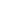 Office phone number :______________________________________